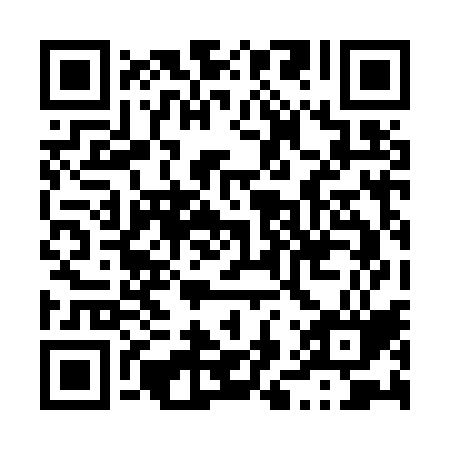 Prayer times for Cornwall-on-Hudson, New York, USAWed 1 May 2024 - Fri 31 May 2024High Latitude Method: Angle Based RulePrayer Calculation Method: Islamic Society of North AmericaAsar Calculation Method: ShafiPrayer times provided by https://www.salahtimes.comDateDayFajrSunriseDhuhrAsrMaghribIsha1Wed4:265:5212:534:457:549:212Thu4:245:5112:534:467:559:233Fri4:235:5012:534:467:569:244Sat4:215:4912:534:467:589:265Sun4:195:4712:534:477:599:276Mon4:185:4612:534:478:009:287Tue4:165:4512:534:478:019:308Wed4:155:4412:534:488:029:319Thu4:135:4312:524:488:039:3310Fri4:115:4212:524:488:049:3411Sat4:105:4112:524:488:059:3612Sun4:085:4012:524:498:069:3713Mon4:075:3812:524:498:079:3914Tue4:065:3712:524:498:089:4015Wed4:045:3712:524:508:099:4116Thu4:035:3612:524:508:109:4317Fri4:025:3512:534:508:119:4418Sat4:005:3412:534:518:129:4619Sun3:595:3312:534:518:139:4720Mon3:585:3212:534:518:149:4821Tue3:575:3112:534:518:159:5022Wed3:555:3112:534:528:169:5123Thu3:545:3012:534:528:169:5224Fri3:535:2912:534:528:179:5425Sat3:525:2812:534:538:189:5526Sun3:515:2812:534:538:199:5627Mon3:505:2712:534:538:209:5728Tue3:495:2712:534:538:219:5829Wed3:485:2612:544:548:2210:0030Thu3:475:2512:544:548:2210:0131Fri3:465:2512:544:548:2310:02